МБДОУ «Детский сад «Радуга» п Клетня Семинар-практикум«Использование инновационных технологий в развитии речи детей дошкольного возраста» в рамках реализации ФОП ДО Подготовила и провела:    старший воспитательИ.Е. Прончакова            Цель:повышение профессиональной компетентности и успешности педагогов в обучении и развитии навыков связной речи у детей дошкольного возраста. Овладение педагогами практическими навыками работы по развитию речевых способностей дошкольников.Задачи:Вызвать у педагогов осознание необходимости расширять свои знания в области развития связной речи у детей;Развивать умения проектировать, конструировать процессы развития речи дошкольников;Создать в коллективе обстановку творческого поиска наиболее эффективных форм и методов в работе с детьми;Контролировать соблюдение педагогами правил культуры речевого общения, тактичного поведения.Повышать методический уровень педагогов по организации дидактических игр детьми, способствующих речевому развитию. Вызвать у педагогов осознаниенеобходимости расширять свои знания в области развития речи детей.Форма проведения:Обмен опытом.Деловая игра.План проведения:Вступительное слово – заведующая Е.И. Кулешова Практическая часть.Использование современных технологий в развитии речи детей дошкольного возрастаПодведение итогов. Решение.Ход семинара-практикума :1. Вступление Участникам семинара предлагается продолжить фразу: «Общение для меня – это…»Общение – та деятельность, которой человек овладевает уже на первом году жизни и совершенствование которой продолжается всю жизнь. В общении развивается речь ребёнка, в свою очередь влияющая на характер общения.Современное общество предъявляет высокие требования к коммуникативной деятельности личности. Меняются способы, средства и даже некоторые формулы этикета общения.Проблема речевого развития детей дошкольного возраста на сегодняшний день очень актуальна, т. к. процент дошкольников с различными речевыми нарушениями остается стабильно высоким. Большинство детей, поступающих в школу, не владеют навыками связной речи в полном объеме. Ребенок – дошкольник, обладающий хорошей речью – явление очень редкое.Высокий уровень коммуникативных умений выступает залогом успешной адаптации в любой социальной среде. Речь как ведущее средство общения сопровождает все виды деятельности ребенка. От качества речи, умения пользоваться ею игре, во время совместной деятельности педагога и ребенка, при планировании и обсуждении рисунка, в наблюдении на прогулке, при обсуждении спектакля и т.д. зависит успешность деятельности ребенка, его принятие сверстниками авторитете статусное положение в детском сообществе.Целью работы воспитателя по речевому развитию детей дошкольного возраста является формирование устной речи и навыков речевого общения с окружающими на основе овладения литературным языком.
Именно поэтому речевое развитие, занимает важное место в ФОП ДО.
Согласно ФОП ДО: Задачи «речевое развитие дошкольника» включают:владение речью как средством общения и культуры,обогащение активного словаря,развитие связной, грамматически правильной диалогической и монологической речи,развитие речевого творчества,развитие звуковой и интонационной культуры речи, фонематического слуха,знакомство с книжной культурой, детской литературой,понимание на слух текстов различных жанров детской литературы,формирование звуковой аналитико-синтетической активности как предпосылки обучения грамоте.В условиях реализации ФОП ДО новой является необходимость решения речевых задач в контексте детской деятельности (игры, детского исследования, труда, экспериментирования), не переводя ее в учебную по форме и методам воздействия.
I I .Практическая часть1 задание «Разминка»Каждый быстро односложно («Да» или «Нет») отвечает на вопросы ведущего.Общение является ведущим средством развития речи (Да)Активный словарь ребенка всегда шире пассивного словаря (Нет)Обучение рассказыванию по памяти предшествует обучению рассказыванию по воображению (Да)Детей 5 лет нельзя научить произносить буквы (Да. Произносятся звуки)Повторное чтение является приемом формирования восприятия литературного произведения (Да)Формирование звуковой культуры речи относится к обязанностям логопеда, а не воспитателя (Нет)Интонация, высота и сила голоса входят в компоненты речи. (Нет)	Основными структурными компонентами речи являются звуковой состав, словарь и грамматический стройВ слове «яркая» 7 звуков. (Да)2 задание	«Отвечай быстро»!Кто больше напишет технологий развития связной речи (за 1 минуту)МНЕМОТЕХНИКА, МОДЕЛИРОВАНИЕ, СИНКВЕЙН, ЛОГОТИМИКА, СКАЗКОТЕРАПИЯ, СТОРИТЕЙЛИНГ, СТРАЙЛИТИНГ, ТРИЗ (игры навоображение, метод исследования, метод каталога, метод фокальных объектов, метод системного анализа, метод мозгового штурма), ПРОЕКТНАЯ ДЕЯТЕЛЬНОСТЬ, ВОСКОБОВИЧ, КОЛЛАЖ…3. «Развитие речи» (приемы и методы)Изложение прослушанного произведения (пересказ)Прием, который использует ребенок после рассказа для уточнения. (вопрос)Прием, который позволяет оценить детский рассказ (анализ)Сообщение о фактах, существующих одновременно (описание)Прием, используемый в старших группах при пересказе литературного произведения (драматизация)4 задание «Изобрази пословицу» (за 3 минуты)Изобразите пословицу с помощью схемы(Команды выбирают пословицу, изображают ее с помощью схемы, команда соперников должна отгадать пословицу по схеме)"Любишь кататься - люби и саночки возить" "Семь раз отмерь, один раз отрежь"" Не имей сто рублей, а имей сто друзей" "Без труда не вынешь и рыбку из пруда""Дерево богато плодами, а человек друзьями! "«Яблочко от яблоньки недалеко падает»«Под лежачий камень вода не течет»"Что написано пером, не вырубишь топором"5 задание «Составь мнемотаблицу»Составить мнемотаблицу к стихотворениюУ лисы в лесу глухомЕсть нора – надежный дом. Под кустами еж колючий Нагребает листьев кучу. Спит в берлоге косолапый, До весны сосет там лапу. Есть у каждого свой дом, Всем тепло уютно в нем.                                                                   6заданиеКаждой команде нужно вспомнить и записать как можно больше двойных имен, встречающихся в сказках: (за 3 минуты)ПОЧТАЛЬОН ПЕЧКИН,	СТАРИК ХОТТАБЫЧ,ДЯДЯ ФЕДОР,	БРАТЕЦ КРОЛИК,ДОКТОР АЙБОЛИТ,	СИНЬОР ПОМИДОРКАРЛИК НОС,	ОЛЕ ЛУКОЙЕ,ИЛЬЯ МУРОМЕЦ,	ДОБРЫНЯ НИКИТИЧАЛЕША ПОПОВИЧ,	СОЛОВЕЙ РАЗБОЙНИК,ИВАН ЦАРЕВИЧ	ВАСИЛИСА ПРЕМУДРАЯ,СЕСТРИЦА АЛЕНУШКА,	КОНЕК ГОРБУНОКДОМОВЕНОК КУЗЬКА,	МУХА ЦОКОТУХА, МАЛЕНЬКИЙ МУК		КУРОЧКА РЯБА, ЦАРЕВНА ЛЯГУШКА,	СПЯЩАЯ КРАСАВИЦАКРОШЕЧКА ХАВРОШЕЧКА,	ЗМЕЙ ГОРЫНЫЧ и другие                                              7 заданиеИгра с пословицами и поговоркамиВспомните похожую русскую пословицу-.Ошпаренный петух от дождя убегает (Франция) – Обжегшийся на молоке, дует на водуБез знаний не прожить. (Ученье – свет, а неученье – тьма.)
Учиться надо всю жизнь. (Век живи, век учись.)
С богачом о бедности не говорят. (Сытый голодного не разумеет.)Подберите к поговорке сказку, которая подходит ей по смыслу1.Не в золоте счастье. (Курочка Ряба) 2.Чьи хоромы, того и хлеб. (Три медведя)Не верь речам, где меду слишком, не будь самоуверен слишком. (Колобок)8. Задание.Технология речевого развития «Театрализованная деятельность»Одной команде надо показать инсценировку какой-нибудь сказки при помощи невербальных средств общения (жестов, пантомимики, мимики); другой надо отгадать ее название. Потом команды меняются местами.САМИ ВЫБЕРЕТЕ СКАЗКУ ИЛИ ЖРЕБИЙ ТЯНУТЬ БУДЕТЕ ?Такие задания развивают у детей творчество, воображение. Дети становятся более свободными, раскрепощенными.Для первой команды: «Теремок»Для второй команды: «Колобок»Задание. Прилагательные ассоциацииВыбор словесных ассоциаций ограничен: в ответ на слово, произнесенное экспериментатором, необходимо в качестве словесной ассоциации использовать только прилагательные. К примеру: стол - круглый; пруд - большой.Задание для 1и 2 команды.Список (длинный)Критика (объективная, жесткая)Звезда (яркая, далекая, ослепительная)Книга	(интересная, потрепанная)Кругозор (широкий, узкий)Закон	(федеральный, региональный)Лекция	(нудная, скучная)Счастье (семейное)Дом (уютный, теплый, кирпичный)Пища	(постная, тонкая, аппетитная)Воззвание (народное)Дефицит (продуктовый)Действие (осознанное)Шрифт (крупный)Задание.Составление синквейнаСинквейн — это творческая работа, которая имеет короткую форму стихотворения, состоящего из пяти нерифмованных строк.Синквейн – это не простое стихотворение, а стихотворение, написанное по следующим правилам:1 строка – одно существительное, выражающее главную тему cинквейна. 2 строка – два прилагательных, выражающих главную мысль.3 строка – три глагола, описывающие действия в рамках темы. 4 строка – фраза, несущая определенный смысл.5 строка – заключение в форме существительного (ассоциация с первым словом).Составлять cинквейн очень просто и интересно. И к тому же, работа над его созданием развивает образное мышление.Слова: СЕМИНАР, ЖИЗНЬ, ВЕСНА, ФОРУМ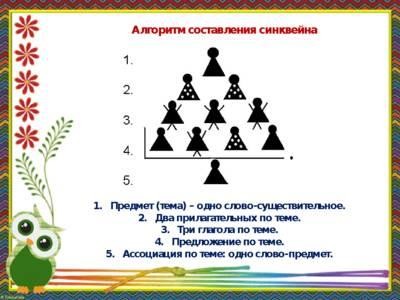 Например, Кто? КуклаКакая? Красивая, ЛюбимаяЧто делает? Стоит, Сидит, УлыбаетсяПредложение. Моя кукла самая красивая Ассоциация. Игрушка3. Подведение итогов. Продолжать создавать в ДО условия для развития речи детей - пополнить группы дидактическими играми по развитию речи (ответственные воспитатели групп, срок в течение учебного года)оформить стенды для родителей «Развитие связной речи дошкольника» (ответственные педагоги групп срок – декабрь месяц).использовать в практике работы модели и схемы по развитию связной речи дошкольников. (ответственные воспитатели, ежемесячно)Отражать в календарных планах индивидуальную работу по развитию связной речи детей. (ответственные воспитатели, анализ календарных планов:ежемесячно)Для повышения уровня развития связной речи использовать эффективные речевые технологии. (ответственный зам. зав. по ВР, посещение занятий в группах)Продолжать работу над созданием условий для успешной реализации технологий в тесном сотрудничестве с семьёй.Применять на практике в работе здоровье - сберегающие технологии: постоянноСистематически повышать свой профессиональный уровень, личную культуру.Продумывать при планировании более интересные формы работы сдошкольниками по развитию речи (например, викторины, вечера загадок, беседы по творчеству детских писателей).При планировании воспитателям соблюдать «закон взаимосвязи» ООД, предшествующей и последующей работы с 